Образец доверенностиООО «ПЕРЕВОЗЧИК»109147, г. Москва, ул. Большие Каменщики, д. 124, тел. +7 (499) 626-99-88___________________________________________________________________________________________Д О В Е Р Е Н Н О С Т ЬОбщество с ограниченной ответственностью «ПЕРЕВОЗЧИК» (ИНН 7706050403) в лице генерального директора Иванова Вячеслава Андреевича, действующего на основании Устава, настоящей доверенностью уполномочивает Петрову Наталью Викторовну, паспорт 56 00 590435, выдан УВД г. Москвы 23.08.2007г. (код подразделения 560-785), участвовать в работе Общего собрания членов Ассоциации международных автомобильных перевозчиков (АСМАП) со всеми вытекающими из такого участия правами, в т.ч. голосовать по вопросам, внесенным в повестку дня Общего собрания членов АСМАП.Доверенность выдана сроком по 30 июня 2024 года без права передоверия.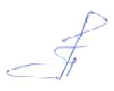 Образец подписи Петровой Н.В. ______________ удостоверяю.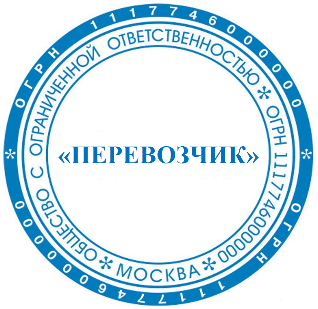 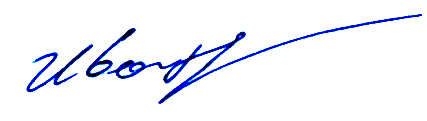 Генеральный директор	                                               	В.А. ИвановФорма доверенностиБЛАНК ОРГАНИЗАЦИИс обязательным указанием места нахождения и контактного телефона перевозчика _________________________________________________________________________Д О В Е Р Е Н Н О С Т Ь____________________________________________________ (ИНН ______________)          (организационно-правовая форма и наименование перевозчика (полностью))в лице __________________________________________________________________, (должность руководителя, Фамилия Имя Отчество (полностью))действующего на основании _________, настоящей доверенностью уполномочивает ________________________________________________________________________,                                        (Фамилия Имя Отчество (полностью) представителя перевозчика)паспорт __  __  _______, выдан _____________________________________________                                                                                                      (наименование органа, выдавшего паспорт)________________________________   ___.___.20__г. (код подразделения ________),                                                                                                 (дата выдачи)участвовать в работе Общего собрания членов Ассоциации международных автомобильных перевозчиков (АСМАП) со всеми вытекающими из такого участия правами, в т.ч. голосовать по вопросам, внесенным в повестку дня Общего собрания членов АСМАП.Доверенность выдана сроком по 30 июня 2024 года без права передоверия.Образец подписи _____________________________   _________ удостоверяю.		                             (Фамилия И.О. представителя перевозчика)              (подпись)_______________________		    	_____________    __________________     (Должность руководителя)			                       (подпись)	         	          (И.О. Фамилия)																		М.П.	Город Москва«14» июня 2024 г.__________________________(место выдачи доверенности)«___» __________ 2024 г.